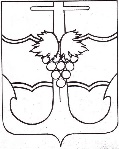 СОВЕТ МУНИЦИПАЛЬНОГО ОБРАЗОВАНИЯТЕМРЮКСКИЙ РАЙОН РЕШЕНИЕ № ________сессия                                                                                    	    _____ созыв___декабря 2023 г.                                      	                 	 	               г. ТемрюкО принятии полномочий на определение поставщиков(подрядчиков, исполнителей) при осуществлении конкурентных способов закупок товаров, работ, услуг для обеспечения муниципальных нужд Новотаманского сельского поселения Темрюкского района	В соответствии с пунктом 4 статьи 15 Федерального закона от 06 октября 2003 года № 131-ФЗ «Об общих принципах организации местного самоуправления в Российской Федерации», частью 9 статьи 26 Федерального закона от 5 апреля 2013 года № 44-ФЗ «О контрактной системе в сфере закупок товаров, работ, услуг для обеспечения государственных и муниципальных нужд», распоряжением главы администрации (губернатора) Краснодарского края от 17 мая 2018 года № 122-р «О мерах по совершенствованию системы закупок в Краснодарском крае», Уставом муниципального образования Темрюкский район, на основании решения LXXVII сессии Совета Новотаманского сельского поселения Темрюкского района IV созыва от 21 декабря 2023 года № 246 «О передаче полномочий на определение поставщиков (подрядчиков, исполнителей) при осуществлении конкурентных способов закупок товаров, работ, услуг для обеспечения муниципальных нужд Новотаманского сельского поселения Темрюкского района», Совет муниципального образования Темрюкский район  решил:1. Администрации муниципального образования Темрюкский район принять полномочия на определение поставщиков (подрядчиков, исполнителей) при осуществлении конкурентных способов закупок товаров, работ, услуг для обеспечения муниципальных нужд Новотаманского сельского поселения Темрюкского района сроком на пять лет.2. Поручить заместителю главы муниципального образования Темрюкский район заключить с администрацией Новотаманского сельского поселения Темрюкского района соглашение о передаче администрации муниципального образования Темрюкский район полномочий в части определения поставщиков (подрядчиков, исполнителей) при осуществлении конкурентных способов закупок товаров, работ, услуг для обеспечения муниципальных нужд сроком на пять лет.3. Установить, что при передаче полномочий Новотаманское сельское поселение Темрюкского района перечисляет в бюджет муниципального образования Темрюкского района межбюджетные трансферты на осуществление переданных полномочий в объемах и в сроки, установленные Соглашением.4. Официально опубликовать настоящее решение в периодическом печатном издании газете Темрюкского района «Тамань» и официально опубликовать (разместить) на официальном сайте муниципального образования Темрюкский район в информационно-телекоммуникационной сети «Интернет».5. Контроль за выполнением данного решения возложить на заместителя главы муниципального образования Темрюкский район (Л.В. Криворучко) и постоянную комиссию Совета муниципального образования Темрюкский район по вопросам экономики, бюджета, финансов, налогов и распоряжению муниципальной собственностью (Воропаеву).6. Решение «О принятии полномочий на определение поставщиков (подрядчиков, исполнителей) при осуществлении конкурентных способов закупок товаров, работ, услуг для обеспечения муниципальных нужд Новотаманского сельского поселения Темрюкского района» вступает в силу после его официального опубликования.Глава                                                                          Председатель Совета                                       муниципального образования	                        муниципального образованияТемрюкский район                                                    Темрюкский район                         __________________Ф.В. Бабенков                         _____________С.И. Чмулева                                       ___декабря 2023 года                              		    _________ декабря 2023 года